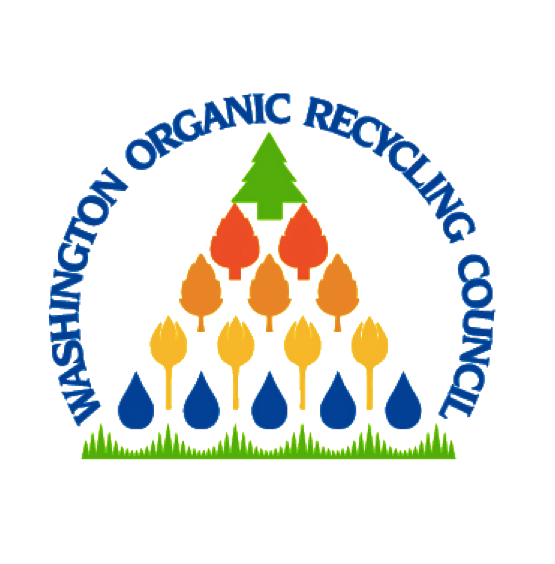 WORC Annual Conference“Full Circle Compost: From Sustainable to Regenerative”Day 19:30 am-Registration10:00 am-12:00 pm- ROT12:00 pm-1:00 pm Lunch provided1:00 pm-3:30 pm-Workshop                                                    Finian Makepeace5:30 pm-7:30 pm Presidents ReceptionDay 27:30 am-Registration8:00 am Welcome and Breakfast                                          Dan Corum8:15 am-10:00 am- Keynote presentation                           Finian Makepeace10:30 am- 11:30 am Panel Discussion 111:30 am-12:00 pm- Annual Meeting                                   President Fleischner12:00 pm-1:00 pm Lunch provided1:00 pm-2:00 pm Panel Discussion 22:00 pm-2:15 pm Networking Break2:15 pm-2:45 pm Title V Discussion                                       Mary Harrington2:45 pm-3:00 pm Closing Remarks                                       President Fleischner  